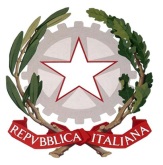 Ministero dell'Istruzione, dell'Università e della RicercaISTITUTO COMPRENSIVO DI BORGO SAN GIACOMOVia Gabiano, 13 25022 BORGO SAN GIACOMO (BS)CODICE FISCALE 98175170178-Tel.030/948474 Fax. 030/9487968E-MAIL: BSIC8AH00E@ISTRUZIONE.IT - PEC: BSIC8AH00E@PEC.ISTRUZIONE.ITSito web: www.icborgosangiacomo.gov.it							Borgo San Giacomo, 16/03/2015								All’Albo dell’I.C. di Borgo S.Giacomo							Sito scuola							Oggetto: Comunicazione deposito nominativi elettori Consiglio Superiore della Pubblica Istruzione.LA COMMISSIONE ELETTORALEAi sensi dell’art. 20 comma 7 dell’O.M. n. 7/2015  con la quale sono indette le elezioni delle componenti elettive del Consiglio Superiore della Pubblica IstruzioneCOMUNICAdi aver depositato presso la segreteria dell’Istituto Comprensivo di Borgo S.Giacomo, gli  elenchi del personale avente diritto al voto per l’elezione delle componenti  del Consiglio Superiore della Pubblica Istruzione.Avverso la compilazione degli elenchi è ammesso ricorso in carta semplice, da parte degli appartenenti alle rispettive componenti elettive, alla Commissione Elettorale d’Istituto entro il 19 marzo 2015.							Il Presidente della C.E. di Istituto								    Maria ForteEsposto all’albo sede il 16.03.2015                                            Ass.Amm.va Gorio Alessandra